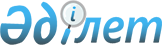 Жангелдин ауданының 2014-2016 жылдарға арналған аудандық бюджеті туралыҚостанай облысы Жангелдин ауданы мәслихатының 2013 жылғы 28 желтоқсандағы № 136 шешімі. Қостанай облысының Әділет департаментінде 2013 жылғы 30 желтоқсанда № 4380 болып тіркелді

      Қазақстан Республикасының 2001 жылғы 23 қаңтардағы "Қазақстан Республикасындағы жергілікті мемлекеттік басқару және өзін–өзі басқару туралы" Заңының 6-бабына сәйкес Жангелдин аудандық мәслихаты ШЕШТІ:



      1. Жангелдин ауданының 2014-2016 жылдарға арналған бюджеті тиісінше 1, 2 және 3-қосымшаларға сәйкес, оның ішінде 2014 жылға мынадай көлемдерде бекітілсін:



      1) кірістер – 2025835,6 мың теңге, оның ішінде:

      салықтық түсімдер бойынша – 181053,0 мың теңге;

      салықтық емес түсімдер бойынша – 4810,0 мың теңге;

      негізгі капиталды сатудан түсетін түсімдер бойынша - 7670,0 мың теңге;

      трансферттердің түсімдері бойынша – 1832302,6 мың теңге;



      2) шығындар – 2069212,4 мың теңге;



      3) таза бюджеттік кредиттеу – 10407,8 мың теңге, оның ішінде:

      бюджеттік кредиттер - 11181,8 мың теңге;

      бюджеттік кредиттерді өтеу - 774,0 мың теңге;



      4) қаржы активтерімен операциялар бойынша сальдо – 0,0 теңге;



      5) бюджет тапшылығы (профициті) – -53784,6 мың теңге;



      6) бюджет тапшылығын қаржыландыру (профицитін пайдалану) – 53784,6 мың теңге.

      Ескерту. 1-тармақ жаңа редакцияда - Қостанай облысы Жангелдин ауданы мәслихатының 27.11.2014 № 197 шешімімен (01.01.2014 бастап қолданысқа енгізіледі).



      2. 2014 жылға арналған аудандық бюджетте республикалық бюджеттен ағымдағы нысаналы трансферттер түсімінің мынадай мөлшерлерде қарастырылғаны ескерілсін:



      1) мектепке дейінгі білім беру ұйымдарында мемлекеттік білім беру тапсырысын іске асыруға - 24287,0 мың теңге сомасында;



      2) үш деңгейлі жүйе бойынша біліктілікті арттырудан өткен мұғалімдерге төленетін еңбекақыны арттыруға - 7490,0 мың теңге сомасында;



      3) негізгі орта және жалпы орта білім беру мемлекеттік мекемелерінде химия кабинеттерін оқу құралдарымен жарақтандыруға - 6883,0 мың теңге сомасында;



      4) мүгедектердің құқықтарын қамтамасыз ету және өмір сүру сапасын жақсарту жөніндегі іс-шаралар жоспарын іске асыруға - 476,0 мың теңге сомасында;



      5) мемлекеттік атаулы әлеуметтік көмек төлеуге - 1374,0 мың теңге сомасында;



      6) 18 жасқа дейінгі балаларға мемлекеттік жәрдемақылар төлеуге - 5040,0 мың теңге сомасында;



      7) мемлекеттік мекемелердің мемлекеттік қызметші болып табылмайтын қызметкерлерінің, сондай-ақ жергілікті бюджеттерден қаржыландырылатын мемлекеттік кәсіпорындардың қызметкерлерінің лауазымдық еңбекақыларына ерекше еңбек жағдайлары үшін ай сайынғы үстемеақы төлеуге - 50627,9 мың теңге сомасында.

      Ескерту. 2-тармаққа өзгерістер енгізілді - Қостанай облысы Жангелдин ауданы мәслихатының 25.04.2014 № 175; 27.11.2014 № 197 шешімдерімен (01.01.2014 бастап қолданысқа енгізіледі).



      2-1. 2014 жылға арналған аудандық бюджетте мынадай мөлшерлерде нысаналы трансферттерді қайтару қарастырылғаны ескерілсін:

      республикалық бюджетке 373,6 мың теңге сомасында;

      облыстық бюджетке 58,2 мың теңге сомасында.

      Ескерту. Шешім 2-1-тармақпен толықтырылды - Қостанай облысы Жангелдин ауданы мәслихатының 21.02.2014 № 142 шешімімен (01.01.2014 бастап қолданысқа енгізіледі); жаңа редакцияда - Қостанай облысы Жангелдин ауданы мәслихатының 08.08.2014 № 181 шешімімен (01.01.2014 бастап қолданысқа енгізіледі).



      3. 2014 жылға арналған аудан бюджетінде облыстық бюджеттен ағымдағы нысаналы трансферттер түсімінің мынадай мөлшерлерде қарастырылғаны ескерілсін:

      мүгедектердің құқықтарын қамтамасыз ету және өмір сүру сапасын жақсарту жөніндегі іс-шаралар жоспарын іске асыруға - 119,0 мың теңге сомасында;

      үш деңгейлі жүйе бойынша біліктілікті арттырудан өткен мұғалімдерге төленетін еңбекақыны арттыруға - 1713,0 мың теңге сомасында;

      эпизоотияға қарсы іс-шараларды жүргізуге – 167,0 мың теңге сомасында.

      Ескерту. 3-тармақ жаңа редакцияда - Қостанай облысы Жангелдин ауданы мәслихатының 27.11.2014 № 197 шешімімен (01.01.2014 бастап қолданысқа енгізіледі).



      4. 2014 жылға арналған аудан бюджетінде облыстық бюджеттен берілетін субвенциялар көлемі 1454579,0 мың теңге сомасында қарастырылғаны ескерілсін.



      5. 2014 жылға арналған аудан бюджетінде облыстық және республикалық бюджеттерден нысаналы даму трансферттер түсімінің мынадай мөлшерлерде қарастырылғаны ескерілсін:

      Жангелдин ауданының Саға ауылын сумен қамтамасыз ету құрылысына - 279469,0 мың теңге сомасында, оның ішінде:

      республикалық трансферттен – 251522,0 мың теңге;

      облыстық трансферттен – 27947,0 мың теңге.



      6. 2014 жылға арналған аудан бюджетінде мамандарды әлеуметтік қолдау шараларын іске асыру үшін бюджеттік кредиттер түсімі - 18175,0 мың теңге сомасында қарастырылғаны ескерілсін.



      7. Жангелдин ауданының жергілікті атқарушы органының 2014 жылға арналған резерві-500,0 мың теңге сомасында бекітілсін.

       Ескерту. 7-тармақ жаңа редакцияда - Қостанай облысы Жангелдин ауданы мәслихатының 24.10.2014 № 193 шешімімен (01.01.2014 бастап қолданысқа енгізіледі).



      8. 2014 жылға арналған аудандық бюджетті атқару процесінде секвестрлеуге жатпайтын бюджеттік бағдарламалардың тізбесі осы шешімнің 4-қосымшасына сәйкес бекітілсін.



      9. 2014-2016 жылдарға арналған жалпы сипаттағы трансферттердің көлемін анықтау кезінде жергілікті бюджеттердің шығыстар базасына мынадай мөлшерлерде қосымша қосылғандығы ескерілсін:



      1) жергілікті атқарушы органдардың штат санын ұлғайтуға – 11091,0 мың теңге сомасында;



      2) әкімдіктердің объектілерін қорғауды қамтамасыз етуге – 3227,0 мың теңге сомасында;



      3) мектеп мұғалімдеріне және мектепке дейінгі білім беру ұйымдарының тәрбиешілеріне біліктілік санаты үшін қосымша ақы мөлшерін ұлғайтуға – 9596,0 мың теңге сомасында;



      4) қорғаншыларға (қамқоршыларға) жетім баланы (жетім балаларды) және ата-анасының қамқорлығынсыз қалған баланы (балаларды) асырап-бағу үшін ай сайын ақша қаражатын төлеуге – 4340,0 мың теңге сомасында;



      5) бруцелезбен ауыратын санитариялық союға жіберілетін ауыл шаруашылығы малдарының (ірі қара және ұсақ малдың) құнын (50%-ға дейін) өтеуге – 11295,0 мың теңге сомасында;



      6) мамандарды әлеуметтік қолдау шараларын іске асыруға - 5723,0 мың теңге сомасында;



      7) эпизоотияға қарсы іс-шараларды жүргізуге – 54288,0 мың теңге сомасында;



      8) "Өңiрлердi дамыту" бағдарламасы шеңберiнде өңiрлердiң экономикалық дамуына жәрдемдесу жөніндегі шараларды іске асыруға - 13046,0 мың теңге сомасында.



      10. Осы шешім 2014 жылдың 1 қаңтарынан бастап қолданысқа енгізіледі.      Жангелдин аудандық мәслихатының

      кезекті сессиясының төрайымы               Г. Омарова      Жангелдин аудандық

      мәслихат хатшысы                           С. Нургазин      КЕЛІСІЛДІ:      "Жангелдин ауданының экономика

      және бюджеттік жоспарлау бөлімі"

      мемлекеттік мекемесінің басшысы

      __________________ Е. Биржикенов

Мәслихаттың 2013 жылғы  

28 желтоқсандағы № 136  

шешіміне 1-қосымша     Жангелдин ауданының 2014 жылға арналған аудандық бюджеті      Ескерту. 1-қосымша жаңа редакцияда - Қостанай облысы Жангелдин ауданы мәслихатының 27.11.2014 № 197 шешімімен (01.01.2014 бастап қолданысқа енгізіледі).

Мәслихаттың 2013 жылғы  

28 желтоқсандағы № 136  

шешіміне 2-қосымша     Жангелдин ауданының 2015 жылға арналған аудандық бюджет

Мәслихаттың 2013 жылғы  

28 желтоқсандағы № 136  

шешіміне 3-қосымша    Жангелдин ауданының 2016 жылға арналған аудандық бюджеті

Мәслихаттың 2013 жылғы  

28 желтоқсандағы № 136  

шешіміне 4-қосымша     2014 жылға арналған аудандық бюджетті атқару процесінде секвестрлеуге жатпайтын бюджеттік бағдарламалардың тізбесі
					© 2012. Қазақстан Республикасы Әділет министрлігінің «Қазақстан Республикасының Заңнама және құқықтық ақпарат институты» ШЖҚ РМК
				СанатыСанатыСанатыСанатыСанатыСомасы,

мың теңгеСыныбыСыныбыСыныбыСыныбыСомасы,

мың теңгеІшкі сыныбыІшкі сыныбыІшкі сыныбыСомасы,

мың теңгеАтауыСомасы,

мың теңгеІ. КІРІСТЕР2025835,61Салықтық түсімдер181053,001Табыс салығы70768,02Жеке табыс салығы70768,003Әлеуметтік салық62212,01Әлеуметтік салық62212,004Меншiкке салынатын салықтар13148,01Мүлiкке салынатын салықтар2499,03Жер салығы708,04Көлiк құралдарына салынатын салық8939,05Бірыңғай жер салығы1002,005Тауарларға, жұмыстарға және қызметтерге салынатын ішкі салықтар34290,02Акциздер405,03Табиғи және басқа да ресурстарды пайдаланғаны үшiн түсетiн түсiмдер33300,04Кәсiпкерлiк және кәсiби қызметтi жүргiзгенi үшiн алынатын алымдар585,008Заңдық мәнді іс-әрекеттерді жасағаны және (немесе) оған уәкілеттігі бар мемлекеттік органдар немесе лауазымды адамдар құжаттар бергені үшін алынатын міндетті төлемдер635,01Мемлекеттiк баж635,02Салықтық емес түсімдер4810,001Мемлекеттік меншіктен түсетін кірістер2190,05Мемлекет меншiгiндегi мүлiктi жалға беруден түсетiн кiрiстер2190,002Мемлекеттiк бюджеттен қаржыландырылатын мемлекеттiк мекемелердiң тауарларды (жұмыстарды, қызметтердi) өткiзуiнен түсетiн түсiмдер20,01Мемлекеттiк бюджеттен қаржыландырылатын мемлекеттiк мекемелердiң тауарларды (жұмыстарды, қызметтердi) өткiзуiнен түсетiн түсiмдер20,006Өзге де салықтық емес түсiмдер2600,01Өзге де салықтық емес түсiмдер2600,03Негізгі капиталды сатудан түсетін түсімдер7670,001Мемлекеттiк мекемелерге бекiтiлген мемлекеттiк мүлiктi сату2048,01Мемлекеттiк мекемелерге бекiтiлген мемлекеттiк мүлiктi сату2048,003Жердi және материалдық емес активтердi сату5622,01Жердi сату5622,04Трансферттердің түсімдері1832302,602Мемлекеттiк басқарудың жоғары тұрған органдарынан түсетiн трансферттер1832302,62Облыстық бюджеттен түсетiн трансферттер1832302,6Функционалдық топФункционалдық топФункционалдық топФункционалдық топФункционалдық топСомасы,

мың теңгеКіші функцияКіші функцияКіші функцияКіші функцияСомасы,

мың теңгеБюджеттік бағдарламалардың әкімшісіБюджеттік бағдарламалардың әкімшісіБюджеттік бағдарламалардың әкімшісіСомасы,

мың теңгеБағдарламаБағдарламаСомасы,

мың теңгеАтауыСомасы,

мың теңгеІІ. ШЫҒЫНДАР2069212,401Жалпы сипаттағы мемлекеттік қызметтер218101,01Мемлекеттiк басқарудың жалпы функцияларын орындайтын өкiлдi, атқарушы және басқа органдар198784,0112Аудан (облыстық маңызы бар қала) мәслихатының аппараты12406,0001Аудан (облыстық маңызы бар қала) мәслихатының қызметін қамтамасыз ету жөніндегі қызметтер12279,0003Мемлекеттік органның күрделі шығыстары127,0122Аудан (облыстық маңызы бар қала) әкімінің аппараты80018,0001Аудан (облыстық маңызы бар қала) әкімінің қызметін қамтамасыз ету жөніндегі қызметтер66736,0003Мемлекеттік органның күрделі шығыстары13282,0123Қаладағы аудан, аудандық маңызы бар қала, кент, ауыл, ауылдық округ әкімінің аппараты106360,0001Қаладағы аудан, аудандық маңызы бар қала, кент, ауыл, ауылдық округ әкімінің қызметін қамтамасыз ету жөніндегі қызметтер96495,0022Мемлекеттік органның күрделі шығыстары9865,02Қаржылық қызмет13992,0452Ауданның (облыстық маңызы бар қаланың) қаржы бөлімі13992,0001Ауданның (облыстық маңызы бар қаланың) бюджетін орындау және ауданның (облыстық маңызы бар қаланың) коммуналдық меншігін басқару саласындағы мемлекеттік саясатты іске асыру жөніндегі қызметтер12402,0010Жекешелендіру, коммуналдық меншікті басқару, жекешелендіруден кейінгі қызмет және осыған байланысты дауларды реттеу291,0011Коммуналдық меншікке түскен мүлікті есепке алу, сақтау, бағалау және сату1196,0018Мемлекеттік органның күрделі шығыстары103,05Жоспарлау және статистикалық қызмет5325,0453Ауданның (облыстық маңызы бар қаланың) экономика және бюджеттік жоспарлау бөлімі5325,0001Экономикалық саясатты, мемлекеттік жоспарлау жүйесін қалыптастыру және дамыту және ауданды (облыстық маңызы бар қаланы) басқару саласындағы мемлекеттік саясатты іске асыру жөніндегі қызметтер5277,0004Мемлекеттік органның күрделі шығыстары48,002Қорғаныс4477,01Әскери мұқтаждар3665,0122Аудан (облыстық маңызы бар қала) әкімінің аппараты3665,0005Жалпыға бірдей әскери міндетті атқару шеңберіндегі іс-шаралар3665,02Төтенше жағдайлар жөнiндегi жұмыстарды ұйымдастыру812,0122Аудан (облыстық маңызы бар қала) әкімінің аппараты812,0006Аудан (облыстық маңызы бар қала) ауқымындағы төтенше жағдайлардың алдын алу және оларды жою310,0007Аудандық (қалалық) ауқымдағы дала өрттерінің, сондай-ақ мемлекеттік өртке қарсы қызмет органдары құрылмаған елдi мекендерде өрттердің алдын алу және оларды сөндіру жөніндегі іс-шаралар502,004Білім беру1063025,91Мектепке дейiнгi тәрбие және оқыту62440,0464Ауданның (облыстық маңызы бар қаланың) білім бөлімі62440,0009Мектепке дейінгі тәрбие мен оқыту ұйымдарының қызметін қамтамасыз ету38153,0040Мектепке дейінгі білім беру ұйымдарында мемлекеттік білім беру тапсырысын іске асыруға24287,02Бастауыш, негізгі орта және жалпы орта білім беру950957,9464Ауданның (облыстық маңызы бар қаланың) білім бөлімі950957,9003Жалпы білім беру933845,9006Балаларға қосымша білім беру17112,09Бiлiм беру саласындағы өзге де қызметтер49628,0464Ауданның (облыстық маңызы бар қаланың) білім бөлімі49628,0001Жергілікті деңгейде білім беру саласындағы мемлекеттік саясатты іске асыру жөніндегі қызметтер11846,0005Ауданның (облыстық маңызы бар қаланың) мемлекеттік білім беру мекемелер үшін оқулықтар мен оқу-әдiстемелiк кешендерді сатып алу және жеткізу8780,0007Аудандық (қалалалық) ауқымдағы мектеп олимпиадаларын және мектептен тыс іс-шараларды өткiзу3046,0015Жетім баланы (жетім балаларды) және ата-аналарының қамқорынсыз қалған баланы (балаларды) күтіп-ұстауға қамқоршыларға (қорғаншыларға) ай сайынға ақшалай қаражат төлемі5792,0067Ведомстволық бағыныстағы мемлекеттік мекемелерінің және ұйымдарының күрделі шығыстары20164,006Әлеуметтiк көмек және әлеуметтiк қамсыздандыру101913,02Әлеуметтiк көмек80553,0451Ауданның (облыстық маңызы бар қаланың) жұмыспен қамту және әлеуметтік бағдарламалар бөлімі80553,0002Жұмыспен қамту бағдарламасы16292,0005Мемлекеттік атаулы әлеуметтік көмек5095,0006Тұрғын үйге көмек көрсету140,0007Жергілікті өкілетті органдардың шешімі бойынша мұқтаж азаматтардың жекелеген топтарына әлеуметтік көмек8191,0010Үйден тәрбиеленіп оқытылатын мүгедек балаларды материалдық қамтамасыз ету326,0014Мұқтаж азаматтарға үйде әлеуметтiк көмек көрсету3818,001618 жасқа дейінгі балаларға мемлекеттік жәрдемақылар44906,0017Мүгедектерді оңалту жеке бағдарламасына сәйкес, мұқтаж мүгедектерді міндетті гигиеналық құралдармен және ымдау тілі мамандарының қызмет көрсетуін, жеке көмекшілермен қамтамасыз ету1785,09Әлеуметтiк көмек және әлеуметтiк қамтамасыз ету салаларындағы өзге де қызметтер21360,0451Ауданның (облыстық маңызы бар қаланың) жұмыспен қамту және әлеуметтік бағдарламалар бөлімі20765,0001Жергілікті деңгейде халық үшін әлеуметтік бағдарламаларды жұмыспен қамтуды қамтамасыз етуді іске асыру саласындағы мемлекеттік саясатты іске асыру жөніндегі қызметтер19903,0011Жәрдемақыларды және басқа да әлеуметтік төлемдерді есептеу, төлеу мен жеткізу бойынша қызметтерге ақы төлеу862,0458Ауданның (облыстық маңызы бар қаланың) тұрғын үй-коммуналдық шаруашылығы, жолаушылар көлігі және автомобиль жолдары бөлімі595,0050Мүгедектердің құқықтарын қамтамасыз ету және өмір сүру сапасын жақсарту жөніндегі іс-шаралар жоспарын іске асыру595,007Тұрғын үй-коммуналдық шаруашылық311985,11Тұрғын үй шаруашылығы77,7455Ауданның (облыстық маңызы бар қаланың) мәдениет және тілдерді дамыту бөлімі77,7024Жұмыспен қамту 2020 жол картасы бойынша қалаларды және ауылдық елді мекендерді дамыту шеңберінде объектілерді жөндеу77,72Коммуналдық шаруашылық295346,0458Ауданның (облыстық маңызы бар қаланың) тұрғын үй-коммуналдық шаруашылығы, жолаушылар көлігі және автомобиль жолдары бөлімі4360,0012Сумен жабдықтау және су бұру жүйесінің жұмыс істеуі4360,0472Ауданның (облыстық маңызы бар қаланың) құрылыс, сәулет және қала құрылысы бөлімі290986,0006Сумен жабдықтау және су бұру жүйесін дамыту11517,0058Елді мекендердегі сумен жабдықтау және су бұру жүйелерін дамыту279469,03Елді-мекендерді абаттандыру16561,4123Қаладағы аудан, аудандық маңызы бар қала, кент, ауыл, ауылдық округ әкімінің аппараты14161,4008Елді мекендердегі көшелерді жарықтандыру6116,0009Елді мекендердің санитариясын қамтамасыз ету2324,0011Елді мекендерді абаттандыру мен көгалдандыру5721,4458Ауданның (облыстық маңызы бар қаланың) тұрғын үй-коммуналдық шаруашылығы, жолаушылар көлігі және автомобиль жолдары бөлімі2400,0016Елдi мекендердiң санитариясын қамтамасыз ету2400,008Мәдениет, спорт, туризм және ақпараттық кеңістiк171879,01Мәдениет саласындағы қызмет32006,0455Ауданның (облыстық маңызы бар қаланың) мәдениет және тілдерді дамыту бөлімі32006,0003Мәдени-демалыс жұмысын қолдау32006,02Спорт13664,0465Ауданның (облыстық маңызы бар қаланың) дене шынықтыру және спорт бөлімі13664,0001Жергілікті деңгейде дене шынықтыру және спорт саласындағы мемлекеттік саясатты іске асыру жөніндегі қызметтер7826,0004Мемлекеттік органның күрделі шығыстары395,0005Ұлттық және бұқаралық спорт түрлерін дамыту1593,0006Аудандық (облыстық маңызы бар қалалық) деңгейде спорттық жарыстар өткiзу1250,0007Әртүрлi спорт түрлерi бойынша аудан (облыстық маңызы бар қала) құрама командаларының мүшелерiн дайындау және олардың облыстық спорт жарыстарына қатысуы2600,03Ақпараттық кеңiстiк24970,0455Ауданның (облыстық маңызы бар қаланың) мәдениет және тілдерді дамыту бөлімі23184,0006Аудандық (қалалық) кiтапханалардың жұмыс iстеуi22824,0007Мемлекеттік тілді және Қазақстан халықтарының басқа да тілдерін дамыту360,0456Ауданның (облыстық маңызы бар қаланың) ішкі саясат бөлімі1786,0002Газеттер мен журналдар арқылы мемлекеттік ақпараттық саясат жүргізу жөніндегі қызметтер1786,09Мәдениет, спорт, туризм және ақпараттық кеңiстiктi ұйымдастыру жөнiндегi өзге де қызметтер101239,0455Ауданның (облыстық маңызы бар қаланың) мәдениет және тілдерді дамыту бөлімі94199,0001Жергілікті деңгейде тілдерді және мәдениетті дамыту саласындағы мемлекеттік саясатты іске асыру жөніндегі қызметтер9675,0010Мемлекеттік органның күрделі шығыстары184,0032Ведомстволық бағыныстағы мемлекеттік мекемелерінің және ұйымдарының күрделі шығыстары84340,0456Ауданның (облыстық маңызы бар қаланың) ішкі саясат бөлімі7040,0001Жергілікті деңгейде ақпарат, мемлекеттілікті нығайту және азаматтардың әлеуметтік сенімділігін қалыптастыру саласында мемлекеттік саясатты іске асыру жөніндегі қызметтер5953,0003Жастар саясаты саласында іс-шараларды іске асыру837,0006Мемлекеттік органның күрделі шығыстары250,009Отын-энергетика кешенi және жер қойнауын пайдалану3235,09Отын-энергетика кешені және жер қойнауын пайдалану саласындағы өзге де қызметтер3235,0458Ауданның (облыстық маңызы бар қаланың) тұрғын үй-коммуналдық шаруашылығы, жолаушылар көлігі және автомобиль жолдары бөлімі3235,0019Жылу-энергетикалық жүйені дамыту3235,010Ауыл, су, орман, балық шаруашылығы, ерекше қорғалатын табиғи аумақтар, қоршаған ортаны және жануарлар дүниесін қорғау, жер қатынастары93960,01Ауыл шаруашылығы32622,0453Ауданның (облыстық маңызы бар қаланың) экономика және бюджеттік жоспарлау бөлімі5723,0099Мамандардың әлеуметтік көмек көрсетуі жөніндегі шараларды іске асыру5723,0473Ауданның (облыстық маңызы бар қаланың) ветеринария бөлімі26899,0001Жергілікті деңгейде ветеринария саласындағы мемлекеттік саясатты іске асыру жөніндегі қызметтер10144,0003Мемлекеттік органның күрделі шығыстары205,0005Мал көмінділерінің (биотермиялық шұңқырлардың) жұмыс істеуін қамтамасыз ету1050,0006Ауру жануарларды санитарлық союды ұйымдастыру15159,0010Ауыл шаруашылығы жануарларын сәйкестендіру жөніндегі іс-шараларды өткізу341,06Жер қатынастары6883,0463Ауданның (облыстық маңызы бар қаланың) жер қатынастары бөлімі6883,0001Аудан (облыстық маңызы бар қала) аумағында жер қатынастарын реттеу саласындағы мемлекеттік саясатты іске асыру жөніндегі қызметтер6883,09Ауыл, су, орман, балық шаруашылығы, қоршаған ортаны қорғау және жер қатынастары саласындағы басқа да қызметтер54455,0473Ауданның (облыстық маңызы бар қаланың) ветеринария бөлімі54455,0011Эпизоотияға қарсы іс-шаралар жүргізу54455,011Өнеркәсіп, сәулет, қала құрылысы және құрылыс қызметі7826,02Сәулет, қала құрылысы және құрылыс қызметі7826,0472Ауданның (облыстық маңызы бар қаланың) құрылыс, сәулет және қала құрылысы бөлімі7826,0001Жергілікті деңгейде құрылыс, сәулет және қала құрылысы саласындағы мемлекеттік саясатты іске асыру жөніндегі қызметтер7826,012Көлiк және коммуникация48494,01Автомобиль көлiгi48494,0123Қаладағы аудан, аудандық маңызы бар қала, кент, ауыл, ауылдық округ әкімінің аппараты5000,0013Аудандық маңызы бар қалаларда, кенттерде, ауылдарда, ауылдық округтерде автомобиль жолдарының жұмыс істеуін қамтамасыз ету5000,0458Ауданның (облыстық маңызы бар қаланың) тұрғын үй-коммуналдық шаруашылығы, жолаушылар көлігі және автомобиль жолдары бөлімі43494,0022Көлік инфрақұрылымын дамыту8212,0023Автомобиль жолдарының жұмыс істеуін қамтамасыз ету35282,013Басқалар43883,09Басқалар43883,0123Қаладағы аудан, аудандық маңызы бар қала, кент, ауыл, ауылдық округ әкімінің аппараты9046,0040"Өңірлерді дамыту" Бағдарламасы шеңберінде өңірлерді экономикалық дамытуға жәрдемдесу бойынша шараларды іске асыру9046,0452Ауданның (облыстық маңызы бар қаланың) қаржы бөлімі500,0012Ауданның (облыстық маңызы бар қаланың) жергілікті атқарушы органының резерві500,0454Ауданның (облыстық маңызы бар қаланың) кәсіпкерлік және ауыл шаруашылығы бөлімі12711,0001Жергілікті деңгейде кәсіпкерлікті және ауыл шаруашылығын дамыту саласындағы мемлекеттік саясатты іске асыру жөніндегі қызметтер12441,0007Мемлекеттік органның күрделі шығыстары270,0455Ауданның (облыстық маңызы бар қаланың) мәдениет және тілдерді дамыту бөлімі4000,0040"Өңірлерді дамыту" Бағдарламасы шеңберінде өңірлерді экономикалық дамытуға жәрдемдесу бойынша шараларды іске асыру4000,0458Ауданның (облыстық маңызы бар қаланың) тұрғын үй-коммуналдық шаруашылығы, жолаушылар көлігі және автомобиль жолдары бөлімі17626,0001Жергілікті деңгейде тұрғын үй-коммуналдық шаруашылығы, жолаушылар көлігі және автомобиль жолдары саласындағы мемлекеттік саясатты іске асыру жөніндегі қызметтер7180,0013Мемлекеттік органның күрделі шығыстары95,0067Ведомстволық бағыныстағы мемлекеттік мекемелерінің және ұйымдарының күрделі шығыстары10351,014Борышқа қызмет көрсету1,61Борышқа қызмет көрсету1,6452Ауданның (облыстық маңызы бар қаланың) қаржы бөлімі1,6013Жергiлiктi атқарушы органдардың облыстық бюджеттен қарыздар бойынша сыйақылар мен өзге де төлемдердi төлеу бойынша борышына қызмет көрсету1,615Трансферттер431,81Трансферттер431,8452Ауданның (облыстық маңызы бар қаланың) қаржы бөлімі431,8006Нысаналы пайдаланылмаған (толық пайдаланылмаған) трансферттерді қайтару431,8III. Таза бюджеттік кредиттеу10407,8Бюджеттік кредиттер11181,810Ауыл, су, орман, балық шаруашылығы, ерекше қорғалатын табиғи аумақтар, қоршаған ортаны және жануарлар дүниесін қорғау, жер қатынастары11181,81Ауыл шаруашылығы11181,8453Ауданның (облыстық маңызы бар қаланың) экономика және бюджеттік жоспарлау бөлімі11181,8006Мамандарды әлеуметтік қолдау шараларын іске асыру үшін бюджеттік кредиттер11181,85Бюджеттік кредиттерді өтеу774,001Бюджеттік кредиттерді өтеу774,01Мемлекеттік бюджеттен берілген бюджеттік кредиттерді өтеу774,013Жеке тұлғаларға жергілікті бюджеттен берілген бюджеттік кредиттерді өтеу774,0IV. Қаржы активтерімен операциялар бойынша сальдо0,0V. Бюджет тапшылығы (профициті)-53784,6VI. Бюджет тапшылығын қаржыландыру (профицитін пайдалану)53784,67Қарыздар түсімі11181,801Мемлекеттік ішкі қарыздар11181,82Қарыз алу келісім-шарттары11181,803Ауданның (облыстық маңызы бар қаланың) жергілікті атқарушы органы алатын қарыздар11181,816Қарыздарды өтеу780,301Қарыздарды өтеу780,3452Ауданның (облыстық маңызы бар қаланың) қаржы бөлімі780,3008Жергілікті атқарушы органның жоғары тұрған бюджет алдындағы борышын өтеу780,3СанатыСанатыСанатыСанатыСомасы, мың теңгеСыныбыСыныбыСыныбыСомасы, мың теңгеІшкі сыныбыІшкі сыныбыСомасы, мың теңгеАтауыСомасы, мың теңгеІ. КІРІСТЕР1588198,01Салықтық түсімдер142163,0012Жеке табыс салығы69768,0031Әлеуметтік салық58712,0041Мүлiкке салынатын салықтар2499,0043Жер салығы708,0044Көлiк құралдарына салынатын салық7939,0045Бірыңғай жер салығы1002,0052Акциздер405,0054Кәсiпкерлiк және кәсiби қызметтi жүргiзгенi үшiн алынатын алымдар495,0081Мемлекеттiк баж635,02Салықтық емес түсімдер4170,0015Мемлекет меншiгiндегi мүлiктi жалға беруден түсетiн кiрiстер1550,0021Мемлекеттiк бюджеттен қаржыландырылатын мемлекеттiк мекемелердiң тауарларды (жұмыстарды, қызметтердi) өткiзуiнен түсетiн түсiмдер20,0061Басқа да салықтық емес түсiмдер2600,03Негізгі капиталды сатудан түсетін түсімдер19809,0011Мемлекеттiк мекемелерге бекiтiлген мемлекеттiк мүлiктi сату9200,0031Жердi сату10609,04Трансферттердің түсімдері1422056,0022Облыстық бюджеттен түсетiн трансферттер1422056,0Функционалдық топФункционалдық топФункционалдық топФункционалдық топФункционалдық топСомасы,

мың теңгеКіші функцияКіші функцияКіші функцияКіші функцияСомасы,

мың теңгеБюджеттік бағдарламалардың әкімшісіБюджеттік бағдарламалардың әкімшісіБюджеттік бағдарламалардың әкімшісіСомасы,

мың теңгеБағдарламаБағдарламаСомасы,

мың теңгеАтауыСомасы,

мың теңгеІІ. ШЫҒЫНДАР1588198,001Жалпы сипаттағы мемлекеттік қызметтер196475,01112001Аудан (облыстық маңызы бар қала) мәслихатының қызметін қамтамасыз ету жөніндегі қызметтер11655,01122001Аудан (облыстық маңызы бар қала) әкімінің қызметін қамтамасыз ету жөніндегі қызметтер63573,01122003Мемлекеттік органның күрделі шығыстары8396,01123001Қаладағы аудан, аудандық маңызы бар қала, кент, ауыл, ауылдық округ әкімінің қызметін қамтамасыз ету жөніндегі қызметтер92165,01123022Мемлекеттік органның күрделі шығыстары340,02452001Ауданның (облыстық маңызы бар қаланың) бюджетін орындау және ауданның (облыстық маңызы бар қаланың) коммуналдық меншігін басқару саласындағы мемлекеттік саясатты іске асыру жөніндегі қызметтер11148,02452010Жекешелендіру, коммуналдық меншікті басқару, жекешелендіруден кейінгі қызмет және осыған байланысты дауларды реттеу350,02452011Коммуналдық меншікке түскен мүлікті есепке алу, сақтау, бағалау және сату3200,05453001Экономикалық саясатты, мемлекеттік жоспарлау жүйесін қалыптастыру және дамыту және ауданды (облыстық маңызы бар қаланы) басқару саласындағы мемлекеттік саясатты іске асыру жөніндегі қызметтер5648,002Қорғаныс3815,01122005Жалпыға бірдей әскери міндетті атқару шеңберіндегі іс-шаралар2715,02122006Аудан (облыстық маңызы бар қала) ауқымындағы төтенше жағдайлардың алдын алу және оларды жою550,02122007Аудандық (қалалық) ауқымдағы дала өрттерінің, сондай-ақ мемлекеттік өртке қарсы қызмет органдары құрылмаған елдi мекендерде өрттердің алдын алу және оларды сөндіру жөніндегі іс-шаралар550,004Білім беру989809,01464009Мектепке дейінгі тәрбие мен оқыту ұйымдарының қызметін қамтамасыз ету32011,02464003Жалпы білім беру913290,02464006Балаларға қосымша білім беру16311,09464001Жергілікті деңгейде білім беру саласындағы мемлекеттік саясатты іске асыру жөніндегі қызметтер11851,09464005Ауданның (облыстық маңызы бар қаланың) мемлекеттік білім беру мекемелер үшін оқулықтар мен оқу-әдiстемелiк кешендерді сатып алу және жеткізу9450,09464007Аудандық (қалалалық) ауқымдағы мектеп олимпиадаларын және мектептен тыс іс-шараларды өткiзу2050,09464015Жетім баланы (жетім балаларды) және ата-аналарының қамқорынсыз қалған баланы (балаларды) күтіп-ұстауға асыраушыларына ай сайынғы ақшалай қаражат төлемдері4644,09464022Жетім баланы (жетім балаларды) және ата-анасының қамқорлығынсыз қалған баланы (балаларды) асырап алғаны үшін Қазақстан азаматтарына біржолғы ақша қаражатын төлеуге арналған төлемдер202,006Әлеуметтiк көмек және әлеуметтiк қамсыздандыру107591,02451002Жұмыспен қамту бағдарламасы14750,02451005Мемлекеттік атаулы әлеуметтік көмек6360,02451006Тұрғын үйге көмек көрсету360,02451007Жергілікті өкілетті органдардың шешімі бойынша мұқтаж азаматтардың жекелеген топтарына әлеуметтік көмек11896,02451010Үйден тәрбиеленіп оқытылатын мүгедек балаларды материалдық қамтамасыз ету428,02451014Мұқтаж азаматтарға үйде әлеуметтiк көмек көрсету4292,0245101618 жасқа дейінгі балаларға мемлекеттік жәрдемақылар47000,02451017Мүгедектерді оңалту жеке бағдарламасына сәйкес, мұқтаж мүгедектерді міндетті гигиеналық құралдармен және ымдау тілі мамандарының қызмет көрсетуін, жеке көмекшілермен қамтамасыз ету1900,09451001Жергілікті деңгейде халық үшін әлеуметтік бағдарламаларды жұмыспен қамтуды қамтамасыз етуді іске асыру саласындағы мемлекеттік саясатты іске асыру жөніндегі қызметтер19683,09451011Жәрдемақыларды және басқа да әлеуметтік төлемдерді есептеу, төлеу мен жеткізу бойынша қызметтерге ақы төлеу922,007Тұрғын үй-коммуналдық шаруашылық24930,02458012Сумен жабдықтау және су бұру жүйесінің жұмыс істеуі4650,03123008Елді мекендердегі көшелерді жарықтандыру5373,03123009Елді мекендердің санитариясын қамтамасыз ету2862,03123011Елді мекендерді абаттандыру мен көгалдандыру12045,008Мәдениет, спорт, туризм және ақпараттық кеңістiк84721,01455003Мәдени-демалыс жұмысын қолдау32232,02465001Жергілікті деңгейде дене шынықтыру және спорт саласындағы мемлекеттік саясатты іске асыру жөніндегі қызметтер7283,02465005Ұлттық және бұқаралық спорт түрлерін дамыту1107,02465006Аудандық (облыстық маңызы бар қалалық) деңгейде спорттық жарыстар өткiзу1650,02465007Әртүрлi спорт түрлерi бойынша аудан (облыстық маңызы бар қала) құрама командаларының мүшелерiн дайындау және олардың облыстық спорт жарыстарына қатысуы2800,03455006Аудандық (қалалық) кiтапханалардың жұмыс iстеуi23512,03455007Мемлекеттік тілді және Қазақстан халықтарының басқа да тілдерін дамыту410,03456002Газеттер мен журналдар арқылы мемлекеттік ақпараттық саясат жүргізу жөніндегі қызметтер2100,09455001Жергілікті деңгейде тілдерді және мәдениетті дамыту саласындағы мемлекеттік саясатты іске асыру жөніндегі қызметтер6765,09455032Ведомстволық бағыныстағы мемлекеттік мекемелерінің және ұйымдарының күрделі шығыстары700,09456001Жергілікті деңгейде ақпарат, мемлекеттілікті нығайту және азаматтардың әлеуметтік сенімділігін қалыптастыру саласында мемлекеттік саясатты іске асыру жөніндегі қызметтер5400,09456003Жастар саясаты саласында іс-шараларды іске асыру762,010Ауыл, су, орман, балық шаруашылығы, ерекше қорғалатын табиғи аумақтар, қоршаған ортаны және жануарлар дүниесін қорғау, жер қатынастары91476,01453099Мамандардың әлеуметтік көмек көрсетуі жөніндегі шараларды іске асыру5763,01473001Жергілікті деңгейде ветеринария саласындағы мемлекеттік саясатты іске асыру жөніндегі қызметтер10233,01473005Мал көмінділерінің (биотермиялық шұңқырлардың) жұмыс істеуін қамтамасыз ету1100,01473006Ауру жануарларды санитарлық союды ұйымдастыру12295,01473010Ауыл шаруашылығы жануарларын сәйкестендіру жөніндегі іс-шараларды өткізу570,06463001Аудан (облыстық маңызы бар қала) аумағында жер қатынастарын реттеу саласындағы мемлекеттік саясатты іске асыру жөніндегі қызметтер7227,09473011Эпизоотияға қарсы іс-шаралар жүргізу54288,011Өнеркәсіп, сәулет, қала құрылысы және құрылыс қызметі7719,02472001Жергілікті деңгейде құрылыс, сәулет және қала құрылысы саласындағы мемлекеттік саясатты іске асыру жөніндегі қызметтер7719,012Көлiк және коммуникация43173,01123013Аудандық маңызы бар қалаларда, кенттерде, ауылдарда, ауылдық округтерде автомобиль жолдарының жұмыс істеуін қамтамасыз ету5000,01458023Автомобиль жолдарының жұмыс істеуін қамтамасыз ету38173,013Басқалар38489,09123040"Өңірлерді дамыту" Бағдарламасы шеңберінде өңірлерді экономикалық дамытуға жәрдемдесу бойынша шараларды іске асыру13046,09452012Ауданның (облыстық маңызы бар қаланың) жергілікті атқарушы органының резерві1662,09454001Жергілікті деңгейде кәсіпкерлікті және ауыл шаруашылығын дамыту саласындағы мемлекеттік саясатты іске асыру жөніндегі қызметтер12368,09458001Жергілікті деңгейде тұрғын үй-коммуналдық шаруашылығы, жолаушылар көлігі және автомобиль жолдары саласындағы мемлекеттік саясатты іске асыру жөніндегі қызметтер6604,09458067Ведомстволық бағыныстағы мемлекеттік мекемелерінің және ұйымдарының күрделі шығыстары4809,0III. Таза бюджеттік кредиттеу-774,0Бюджеттік кредиттер0,010Ауыл, су, орман, балық шаруашылығы, ерекше қорғалатын табиғи аумақтар, қоршаған ортаны және жануарлар дүниесін қорғау, жер қатынастары0,01453006Мамандарды әлеуметтік қолдау шараларын іске асыру үшін бюджеттік кредиттер5Бюджеттік кредиттерді өтеу774,001113Жеке тұлғаларға жергілікті бюджеттен берілген бюджеттік кредиттерді өтеу774,0IV. Қаржы активтерімен операциялар бойынша сальдо0,0V. Бюджет тапшылығы (профициті)774,0VI. Бюджет тапшылығын қаржыландыру (профицитін пайдалану)-774,0СанатыСанатыСанатыСанатыСомасы,

мың теңгеСыныбыСыныбыСыныбыСомасы,

мың теңгеІшкі сыныбыІшкі сыныбыСомасы,

мың теңгеАтауыСомасы,

мың теңгеІ. КІРІСТЕР1699911,01Салықтық түсімдер146734,0012Жеке табыс салығы69768,0031Әлеуметтік салық58712,0041Мүлiкке салынатын салықтар2499,0043Жер салығы708,0044Көлiк құралдарына салынатын салық7939,0045Бірыңғай жер салығы1002,0052Акциздер405,0053Табиғи және басқа да ресурстарды пайдаланғаны үшiн түсетiн түсiмдер4571,0054Кәсiпкерлiк және кәсiби қызметтi жүргiзгенi үшiн алынатын алымдар495,0081Мемлекеттiк баж635,02Салықтық емес түсімдер4170,0015Мемлекет меншiгiндегi мүлiктi жалға беруден түсетiн кiрiстер1550,0021Мемлекеттiк бюджеттен қаржыландырылатын мемлекеттiк мекемелердiң тауарларды (жұмыстарды, қызметтердi) өткiзуiнен түсетiн түсiмдер20,0061Басқа да салықтық емес түсiмдер2600,03Негізгі капиталды сатудан түсетін түсімдер20000,0011Мемлекеттiк мекемелерге бекiтiлген мемлекеттiк мүлiктi сату9200,0031Жердi сату10800,04Трансферттердің түсімдері1529007,0021Республикалық бюджеттен түсетiн трансферттер63033,0022Облыстық бюджеттен түсетiн трансферттер1465974,0Функционалдық топФункционалдық топФункционалдық топФункционалдық топФункционалдық топСомасы,

мың теңгеКіші функцияКіші функцияКіші функцияКіші функцияСомасы,

мың теңгеБюджеттік бағдарламалардың әкімшісіБюджеттік бағдарламалардың әкімшісіБюджеттік бағдарламалардың әкімшісіСомасы,

мың теңгеБағдарламаБағдарламаСомасы,

мың теңгеАтауыСомасы,

мың теңгеІІ. ШЫҒЫНДАР1699911,001Жалпы сипаттағы мемлекеттік қызметтер197594,01112001Аудан (облыстық маңызы бар қала) мәслихатының қызметін қамтамасыз ету жөніндегі қызметтер11658,01122001Аудан (облыстық маңызы бар қала) әкімінің қызметін қамтамасыз ету жөніндегі қызметтер63815,01122003Мемлекеттік органның күрделі шығыстары8396,01123001Қаладағы аудан, аудандық маңызы бар қала, кент, ауыл, ауылдық округ әкімінің қызметін қамтамасыз ету жөніндегі қызметтер92187,01123022Мемлекеттік органның күрделі шығыстары340,02452001Ауданның (облыстық маңызы бар қаланың) бюджетін орындау және ауданның (облыстық маңызы бар қаланың) коммуналдық меншігін басқару саласындағы мемлекеттік саясатты іске асыру жөніндегі қызметтер11150,02452010Жекешелендіру, коммуналдық меншікті басқару, жекешелендіруден кейінгі қызмет және осыған байланысты дауларды реттеу400,02452011Коммуналдық меншікке түскен мүлікті есепке алу, сақтау, бағалау және сату4000,05453001Экономикалық саясатты, мемлекеттік жоспарлау жүйесін қалыптастыру және дамыту және ауданды (облыстық маңызы бар қаланы) басқару саласындағы мемлекеттік саясатты іске асыру жөніндегі қызметтер5648,002Қорғаныс5115,01122005Жалпыға бірдей әскери міндетті атқару шеңберіндегі іс-шаралар2715,02122006Аудан (облыстық маңызы бар қала) ауқымындағы төтенше жағдайлардың алдын алу және оларды жою1200,02122007Аудандық (қалалық) ауқымдағы дала өрттерінің, сондай-ақ мемлекеттік өртке қарсы қызмет органдары құрылмаған елдi мекендерде өрттердің алдын алу және оларды сөндіру жөніндегі іс-шаралар1200,004Білім беру998146,01464009Мектепке дейінгі тәрбие мен оқыту ұйымдарының қызметін қамтамасыз ету32011,02464003Жалпы білім беру920842,02464006Балаларға қосымша білім беру16311,09464001Жергілікті деңгейде білім беру саласындағы мемлекеттік саясатты іске асыру жөніндегі қызметтер11853,09464005Ауданның (облыстық маңызы бар қаланың) мемлекеттік білім беру мекемелер үшін оқулықтар мен оқу-әдiстемелiк кешендерді сатып алу және жеткізу9950,09464007Аудандық (қалалалық) ауқымдағы мектеп олимпиадаларын және мектептен тыс іс-шараларды өткiзу2050,09464015Жетім баланы (жетім балаларды) және ата-аналарының қамқорынсыз қалған баланы (балаларды) күтіп-ұстауға асыраушыларына ай сайынғы ақшалай қаражат төлемдері4970,09464022Жетім баланы (жетім балаларды) және ата-анасының қамқорлығынсыз қалған баланы (балаларды) асырап алғаны үшін Қазақстан азаматтарына біржолғы ақша қаражатын төлеуге арналған төлемдер159,006Әлеуметтiк көмек және әлеуметтiк қамсыздандыру110303,02451002Жұмыспен қамту бағдарламасы14900,02451005Мемлекеттік атаулы әлеуметтік көмек6912,02451006Тұрғын үйге көмек көрсету360,02451007Жергілікті өкілетті органдардың шешімі бойынша мұқтаж азаматтардың жекелеген топтарына әлеуметтік көмек12729,02451010Үйден тәрбиеленіп оқытылатын мүгедек балаларды материалдық қамтамасыз ету428,02451014Мұқтаж азаматтарға үйде әлеуметтiк көмек көрсету4292,0245101618 жасқа дейінгі балаларға мемлекеттік жәрдемақылар48000,02451017Мүгедектерді оңалту жеке бағдарламасына сәйкес, мұқтаж мүгедектерді міндетті гигиеналық құралдармен және ымдау тілі мамандарының қызмет көрсетуін, жеке көмекшілермен қамтамасыз ету2000,09451001Жергілікті деңгейде халық үшін әлеуметтік бағдарламаларды жұмыспен қамтуды қамтамасыз етуді іске асыру саласындағы мемлекеттік саясатты іске асыру жөніндегі қызметтер19695,09451011Жәрдемақыларды және басқа да әлеуметтік төлемдерді есептеу, төлеу мен жеткізу бойынша қызметтерге ақы төлеу987,007Тұрғын үй-коммуналдық шаруашылық111468,01472003Мемлекеттік коммуналдық тұрғын үй қорының тұрғын үйін жобалау, салу және (немесе) сатып алу77438,01472004Инженерлік коммуникациялық инфрақұрылымды жобалау, дамыту, жайластыру және (немесе) сатып алу233,02458012Сумен жабдықтау және су бұру жүйесінің жұмыс істеуі4650,03123008Елді мекендердегі көшелерді жарықтандыру7973,03123009Елді мекендердің санитариясын қамтамасыз ету6362,03123011Елді мекендерді абаттандыру мен көгалдандыру14812,008Мәдениет, спорт, туризм және ақпараттық кеңістiк85185,01455003Мәдени-демалыс жұмысын қолдау32332,02465001Жергілікті деңгейде дене шынықтыру және спорт саласындағы мемлекеттік саясатты іске асыру жөніндегі қызметтер7285,02465005Ұлттық және бұқаралық спорт түрлерін дамыту1107,02465006Аудандық (облыстық маңызы бар қалалық) деңгейде спорттық жарыстар өткiзу1700,02465007Әртүрлi спорт түрлерi бойынша аудан (облыстық маңызы бар қала) құрама командаларының мүшелерiн дайындау және олардың облыстық спорт жарыстарына қатысуы3000,03455006Аудандық (қалалық) кiтапханалардың жұмыс iстеуi23522,03455007Мемлекеттік тілді және Қазақстан халықтарының басқа да тілдерін дамыту410,03456002Газеттер мен журналдар арқылы мемлекеттік ақпараттық саясат жүргізу жөніндегі қызметтер2200,09455001Жергілікті деңгейде тілдерді және мәдениетті дамыту саласындағы мемлекеттік саясатты іске асыру жөніндегі қызметтер6767,09455032Ведомстволық бағыныстағы мемлекеттік мекемелерінің және ұйымдарының күрделі шығыстары700,09456001Жергілікті деңгейде ақпарат, мемлекеттілікті нығайту және азаматтардың әлеуметтік сенімділігін қалыптастыру саласында мемлекеттік саясатты іске асыру жөніндегі қызметтер5400,09456003Жастар саясаты саласында іс-шараларды іске асыру762,010Ауыл, су, орман, балық шаруашылығы, ерекше қорғалатын табиғи аумақтар, қоршаған ортаны және жануарлар дүниесін қорғау, жер қатынастары93601,01453099Мамандардың әлеуметтік көмек көрсетуі жөніндегі шараларды іске асыру6404,01473001Жергілікті деңгейде ветеринария саласындағы мемлекеттік саясатты іске асыру жөніндегі қызметтер10235,01473005Мал көмінділерінің (биотермиялық шұңқырлардың) жұмыс істеуін қамтамасыз ету1150,01473006Ауру жануарларды санитарлық союды ұйымдастыру13295,01473010Ауыл шаруашылығы жануарларын сәйкестендіру жөніндегі іс-шараларды өткізу1000,06463001Аудан (облыстық маңызы бар қала) аумағында жер қатынастарын реттеу саласындағы мемлекеттік саясатты іске асыру жөніндегі қызметтер7229,09473011Эпизоотияға қарсы іс-шаралар жүргізу54288,011Өнеркәсіп, сәулет, қала құрылысы және құрылыс қызметі7740,02472001Жергілікті деңгейде құрылыс, сәулет және қала құрылысы саласындағы мемлекеттік саясатты іске асыру жөніндегі қызметтер7740,012Көлiк және коммуникация50173,01123013Аудандық маңызы бар қалаларда, кенттерде, ауылдарда, ауылдық округтерде автомобиль жолдарының жұмыс істеуін қамтамасыз ету12000,01458023Автомобиль жолдарының жұмыс істеуін қамтамасыз ету38173,013Басқалар40586,09123040"Өңірлерді дамыту" Бағдарламасы шеңберінде өңірлерді экономикалық дамытуға жәрдемдесу бойынша шараларды іске асыру13046,09452012Ауданның (облыстық маңызы бар қаланың) жергілікті атқарушы органының резерві1709,09454001Жергілікті деңгейде кәсіпкерлікті және ауыл шаруашылығын дамыту саласындағы мемлекеттік саясатты іске асыру жөніндегі қызметтер12389,09458001Жергілікті деңгейде тұрғын үй-коммуналдық шаруашылығы, жолаушылар көлігі және автомобиль жолдары саласындағы мемлекеттік саясатты іске асыру жөніндегі қызметтер6616,09458067Ведомстволық бағыныстағы мемлекеттік мекемелерінің және ұйымдарының күрделі шығыстары6826,0III. Таза бюджеттік кредиттеу-774,05Бюджеттік кредиттерді өтеу774,001113Жеке тұлғаларға жергілікті бюджеттен берілген бюджеттік кредиттерді өтеу774,0IV. Қаржы активтерімен операциялар бойынша сальдо0,0V. Бюджет тапшылығы (профициті)774,0VI. Бюджет тапшылығын қаржыландыру (профицитін пайдалану)-774,0Функционалдық топФункционалдық топФункционалдық топФункционалдық топФункционалдық топКіші функцияКіші функцияКіші функцияКіші функцияБюджеттік бағдарламалардың әкімшісіБюджеттік бағдарламалардың әкімшісіБюджеттік бағдарламалардың әкімшісіБағдарламаБағдарламаАтауы04Білім беру24643Жалпы білім беру